Особенности и методика освоения детьми дошкольного возраста формы предметов и геометрических фигурВ познании окружающего мира особо значима ориентировка в многообразии форм предметов (объектов) и геометрических фигур.В психологии и дошкольной педагогике разработаны различные технологии развития у детей представлений о форме.В данном учебном пособии эти технологии изложены в обобщенном виде. В них мы найдем отражение того, что познаниюгеометрического содержания на логическом уровне предшествует чувственное (сенсорное); таким образом, два пути познания «существуют» в сознании ребенка 4—5 лет.Форме принадлежит особое место среди многообразия свойств, познаваемых в дошкольном возрасте. Воспринимая форму, ребенок выделяет предмет из других, узнает и называет его, группирует (сортирует) и соотносит его с другими предметами. Параллельно или вслед за этим ребенок познает геометрические фигуры, выделяя прежде их форму, а затем — структуру.В познании геометрических фигур детьми дошкольного возраста принято выделять три этапа:геометрические фигуры воспринимаются как целые и различаются детьми в основном по форме (в 3—4 года);в 4—5 лет геометрические фигуры воспринимаются аналитически, их свойства и структуру дети устанавливают эмпирически (опытным путем);в 5—6 лет геометрические фигуры дети воспринимают в определенной взаимосвязи по структуре, свойствам, осознают их общность.В результате психологических исследований стало известно, что процесс познания детьми формы как свойства — длительный и сложный.Для детей 2—3-х лет основной опознавательный признак фигуры — поверхность, плоскость. Они берут фигуру в руки, манипулируют; проводят рукой по плоскости, как бы пытаясь обнаружить предметную основу.В этом возрасте дети выделяют среди других и называют отдельные геометрические фигуры, пользуясь словами «кружок», «кубик», «шарик». Или сравнивают форму реального предмета с геометрической и пользуются выражениями «Это — как кубик», «Это — как платочек». Как правило, они «опредмечивают» геометрические фигуры, называя их «крышей», «платочком», «огурцом» и т. д.Освоение формы предметов и геометрических фигур проходит в этом возрасте в активной деятельности. Дети кладут один кубик на другой, сооружая башню, укладывают предметы в машины; катают фигуры, перекладывают; составляют ряды.Дети 3—4-х летначинают отличать геометрические фигуры от предметов, выделяя их форму. Называя фигуры, говорят: «Треугольник — как крыша», «Платочек — как квадратик».Дети обследуют фигуры осязательно-двигательным путем, стараясь провести рукой по контуру. При этом охотно проговаривают понравившиеся им слова, выражения. Начинают воспринимать структурные элементы геометрических фигур: углы, стороны. При восприятии фигур абстрагируются от цвета, размера, выделяя их форму. Однако зрительное восприятие ребенка остается беглым, его взгляд не сосредоточивается на контуре или плоскости. В силу этого дети часто путают похожие фигуры: овал и круг, прямоугольник и квадрат.Дети 4—5 летуспешно обследуют геометрические фигуры, проводя указательным пальцем по контуру. При этом они, как правило, называют структурные компоненты: вершины, стороны, углы. Прослеживают движением руки линии, образующие углы; обнаруживают точки пересечения линий. Обследование становится точным и результативным.Как правило, в этом возрасте у детей складываются образы фигур — эталонные представления о них. Они начинают успешно определять сходства и различия форм предметов с геометрическими фигурами; пользоваться сложившимися у них эталонами с целью определения любой неизвестной формы; отображать формы в продуктивной деятельности.В 5—6 летдети в основном зрительно воспринимают геометрические фигуры. Осязательно-двигательное обследование становится ненужным. В процессе зрительного восприятия они фиксируют контур и на этой основе включают фигуру в определенную группу, выделяют виды фигур, классифицируют, упорядочивают и систематизируют предметы по форме.В старшем дошкольном возрасте преобладает зрительное распознавание фигур и их отличительных признаков, словесная характеристика формы предметов и геометрических фигур.Итак, восприятие формы ребенком дошкольного возраста осуществляется на основе одновременного обследования ее зрительным и осязательно-двигательным способом, сопровождаемым называнием основных особенностей той или иной формы.Например, круглая — нет углов; четырехугольник — у него есть стороны, углы и вершины.Геометрические фигуры становятся эталонами определения формы окружающих предметов и их частей.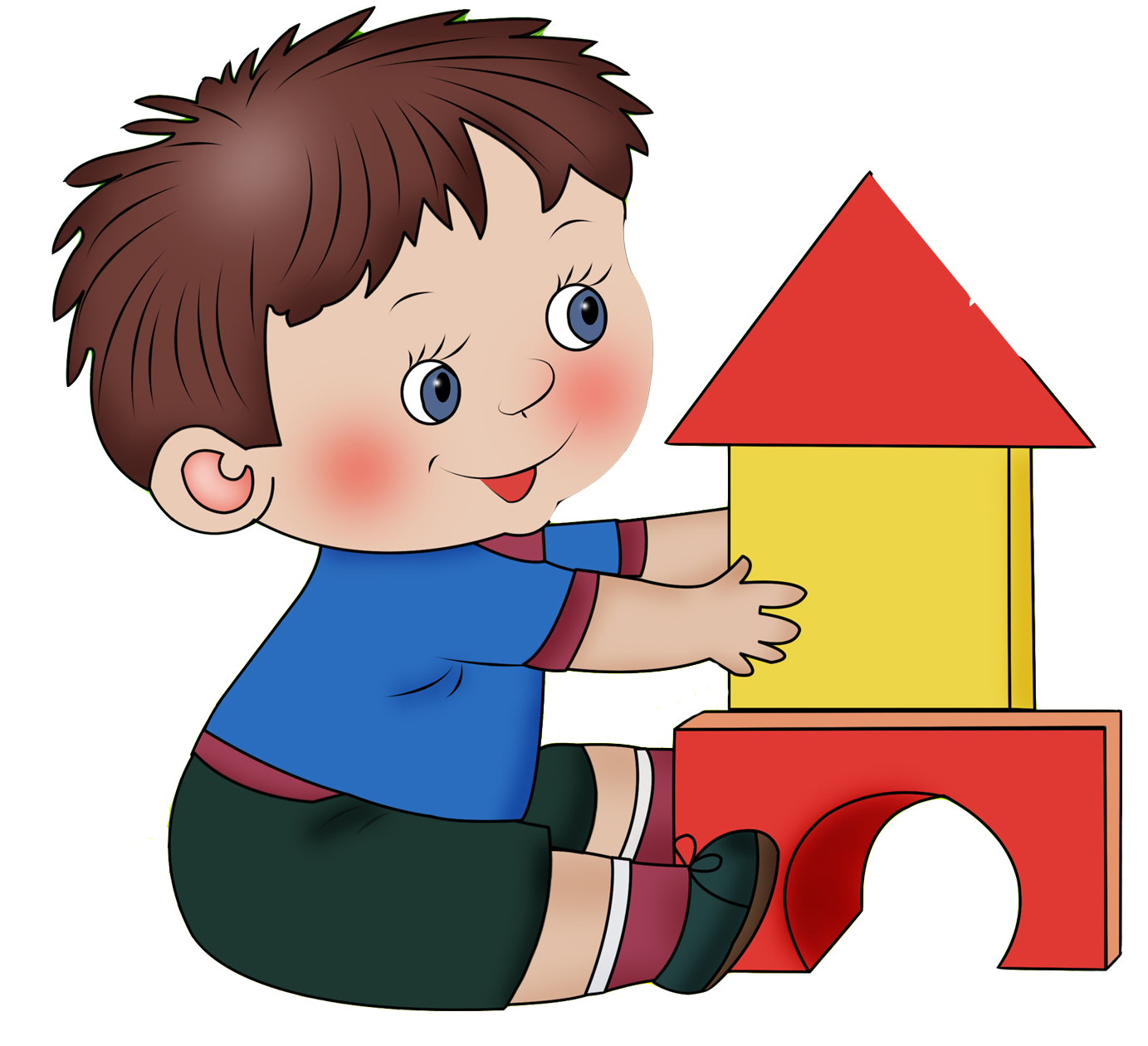 